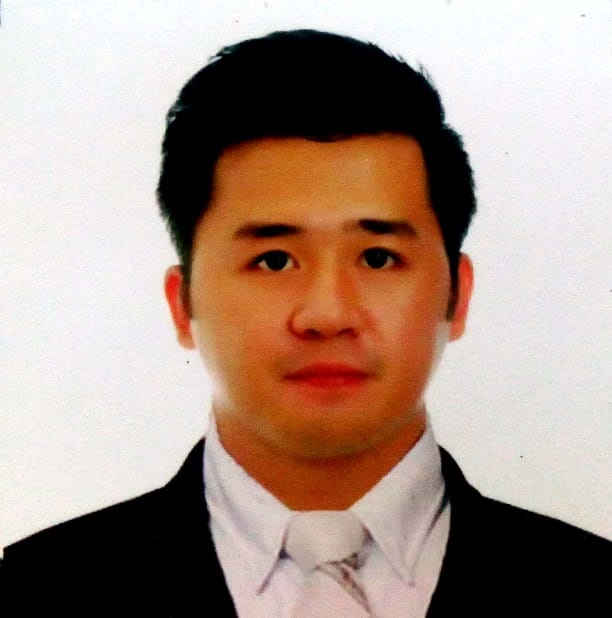 IVAN BALTAZAR ANDAYA                                                         Address (Philippines): #2 E. Naval St. San Jose NavotasAddress (Qatar):  Al Gharrafa Wadilesha+97450574276IvanAndaya22@yahoo.comObjective: To join a company that offers a constructive and challenging work environment that will contribute in reaching optimal skills in standard performance that will enhance and improve myself professionally.PERSONAL INFORMATIONAge		: 	29Date of Birth	: 	July 12, 1989Civil Status	: 	SingleGender		: 	MaleCitizenship	: 	FilipinoHeight  		: 	5’7Weight		: 	130 lbsEDUCATIONAL BACKGROUNDCOLLEGEPhilippine Maritime InstituteCourse Bachelor of Science in Marine Transportation 419 William Burke St. Sta. Cruz Manila, PhilippinesMarch 30, 2009HIGHSCHOOLNavotas National High SchoolM. Naval St. Navotas Metro Manila, PhilippinesMarch 2005ELEMENTARYSan Jose Academy NavotasM. Naval St. Navotas Metro Manila, PhilippinesMarch 2001PROFESSIONAL EXPERIENCEServerGASTRONOMICA QATARBurger BoutiqueOctober 26, 2016 - PresentService RepresentativeSAUDIA GROUND SERVICESRiyadh, Kingdom Of Saudi Arabia2013-2014Service RepresentativeSAUDIA GROUND SERVICESJeddah, Kingdom Of Saudi Arabia2013-2014Accountable and competent in skills gained from years of continuous experience in dealing with different nationalities in Gulf Country. CREDENTIALS AND CERTIFICATIONSEmployee of the monthDoha, QatarBurger Boutique2018Human FactorKingdom Of Saudi Arabia SGS Training AcademyAugust 11, 2015Security Awareness Kingdom Of Saudi Arabia SGS Training AcademyAugust 10, 2015Airside Safety AwarenessKingdom Of Saudi Arabia SGS Training AcademyAugust 9, 2015REFERENCESMary Benjielyn B. Fajardo RNStaff Nurse7 Services Al Emadi Group of Companies W.L.L.+974 7447 1417Monica Bianca Barretto RNFlight Attendant – Qatar Airways+974 3330 2790I hereby certify that the above information is true and correct to the best of my knowledge and belief.                                                                                                         Ivan B. Andaya                 							                Applicant